                                                                                                                                                                                                        О Т К Р Ы Т О Е    А К Ц И О Н Е Р Н О Е     О Б Щ Е С Т В О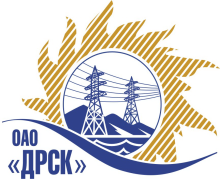 		Протокол выбора победителяг.  Благовещенск, ул. Шевченко, 28ПРЕДМЕТ ЗАКУПКИ:Открытый электронный запрос цен (ЭТП № 403450) на право заключения Договора: «Легковой служебный автомобиль повышенной проходимости УАЗ» для нужд филиала ОАО «ДРСК» «Амурские электрические сети». ».(закупка 2695 раздел 2.2.2 ГКПЗ 2014 г) на основании указания ОАО «ДРСК» от  14.08.2014 г. № 199Плановая стоимость закупки: 600 000,00 руб. без НДС.         Форма голосования членов Закупочной комиссии: очно-заочнаяПРИСУТСТВОВАЛИ:	На заседании присутствовали 8 членов Закупочной комиссии 2 уровня. ВОПРОСЫ, ВЫНОСИМЫЕ НА РАССМОТРЕНИЕ ЗАКУПОЧНОЙ КОМИССИИ: О признании предложений соответствующими условиям закупки. О ранжировке предложений Участников закупки.   Выбор победителяРАССМАТРИВАЕМЫЕ ДОКУМЕНТЫ:Протокол вскрытия конвертов от 12.09.2014. № 491/МТПиРИндивидуальное заключение Шахрая А.Г.Индивидуальное заключение Моториной О.А.Индивидуальное заключение Лаптева И.А.ВОПРОС 1 «О признании предложений соответствующими условиям закупки»ОТМЕТИЛИ:Предложения: ООО "Восток-УАЗ" (690039 г.Владивосток ул.Енисейская,23А), ИП Уразов В.И. (675000, Россия, Амурская обл., г. Благовещенск, ул. Красноармейская, д. 61, кв. 5) признаются удовлетворяющим по существу условиям закупки.         Предлагается принять данные предложения к дальнейшему рассмотрениюВОПРОС 2 «О ранжировке предложений Участников закупки»        ОТМЕТИЛИ:В соответствии с требованиями и условиями, предусмотренными извещением о закупке и Закупочной документацией, предлагается ранжировать предложения следующим образом:ВОПРОС 3 «Выбор победителя»ОТМЕТИЛИ:На основании вышеприведенной ранжировки предложений предлагается признать Победителем Участника, занявшего первое место, а именно: ООО "Восток-УАЗ" (690039 г.Владивосток ул.Енисейская,23А), предложение на поставку: «Легковой служебный автомобиль повышенной проходимости УАЗ» для нужд филиала ОАО «ДРСК» «Амурские электрические сети» на общую сумму – 597 000,00 руб. (цена без НДС) (цена с НДС: 704 460,00 руб.).  Срок завершения поставки: до 30.11.2014г. с возможностью досрочной поставки.  Условия оплаты: 30 % предоплата от суммы договора в течение 10 календарных дней с момента заключения договора, окончательный расчет не позднее   30 календарных дней с момента подписания актов приема-передачи товара.  Гарантийный срок -36 месяцев или 100 000 км., что наступит ранее, при условии своевременного прохождения  ТО на СТО поставщика. Предложение действительно: до 12.12.2014гРЕШИЛИ:Признать предложения ООО "Восток-УАЗ" (690039 г.Владивосток ул.Енисейская,23А), ИП Уразов В.И. (675000, Россия, Амурская обл., г. Благовещенск, ул. Красноармейская, д. 61, кв. 5)  соответствующими условиям закупки.Утвердить ранжировку предложений Участников 1 место: ООО "Восток-УАЗ" ;место: ИП Уразов В.И. Признать Победителем ООО "Восток-УАЗ" (690039 г.Владивосток ул.Енисейская,23А), предложение на поставку: «Легковой служебный автомобиль повышенной проходимости УАЗ» для нужд филиала ОАО «ДРСК» «Амурские электрические сети» на общую сумму – 597 000,00 руб. (цена без НДС) (цена с НДС: 704 460,00 руб.).  Срок завершения поставки: до 30.11.2014г. с возможностью досрочной поставки.  Условия оплаты: 30 % предоплата от суммы договора в течение 10 календарных дней с момента заключения договора, окончательный расчет не позднее   30 календарных дней с момента подписания актов приема-передачи товара.  Гарантийный срок -36 месяцев или 100 000 км., что наступит ранее, при условии своевременного прохождения  ТО на СТО поставщика. Предложение действительно: до 12.12.2014г.ДАЛЬНЕВОСТОЧНАЯ РАСПРЕДЕЛИТЕЛЬНАЯ СЕТЕВАЯ КОМПАНИЯУл.Шевченко, 28,   г.Благовещенск,  675000,     РоссияТел: (4162) 397-359; Тел/факс (4162) 397-200, 397-436Телетайп    154147 «МАРС»;         E-mail: doc@drsk.ruОКПО 78900638,    ОГРН  1052800111308,   ИНН/КПП  2801108200/280150001№ 491/МТПиР-ВП«_19_» сентября 2014г.Место в ранжировкеНаименование и адрес участникаЦена и иные существенные условия1 местоООО "Восток-УАЗ" (690039 г.Владивосток ул.Енисейская,23А)Цена: 597 000,00 руб. (цена без НДС) (цена с НДС: 704 460,00 руб.).  Срок завершения поставки: до 30.11.2014г. с возможностью досрочной поставки.  Условия оплаты: 30 % предоплата от суммы договора в течение 10 календарных дней с момента заключения договора, окончательный расчет не позднее   30 календарных дней с момента подписания актов приема-передачи товара.  Гарантийный срок -36 месяцев или 100 000 км., что наступит ранее, при условии своевременного прохождения  ТО на СТО поставщика. Предложение действительно: до 12.12.2014г.2 местоИП Уразов В.И. (675000, Россия, Амурская обл., г. Благовещенск, ул. Красноармейская, д. 61, кв. 5)Цена: 600 000,00 руб. (цена без НДС) (цена с НДС: 708 000,00 руб.).  Срок завершения поставки: до 30.11.2014г.  Условия оплаты: авансовый платеж выплачивается заказчиком в размере 30 % от суммы договора в течение 10 календарных дней с момента заключения договора ,  окончательный расчет – через    20 календарных дней с момента поставки продукции на склад грузополучателя и подписания актов приема-передачи товара.  Гарантийный срок -12 месяцев. Предложение действительно: до 30.12.2014г.Ответственный секретарь Закупочной комиссии        __________________ О.А.МоторинаТехнический секретарь Закупочной комиссии _________________Г.М.Терёшкина 